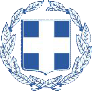 ΑΙΤΗΣΗ – ΥΠΕΥΘΥΝΗ ΔΗΛΩΣΗ(Άρθρο 8 Ν.1599/1986 και άρθρο 3 παρ.3 Ν.2690/1999)Αίτηση:Παρακαλώ για την έκδοση άδειας Οδικού Μεταφορέα λόγω:   Χορήγησης     ΑνανέωσηςΥπεύθυνη Δήλωση:Με ατομική µου ευθύνη και γνωρίζοντας τις κυρώσεις, που προβλέπονται από τις διατάξεις της παραγράφου 6 του άρθρου 2 του N.1599/1986, δηλώνω ότι:Θα διατηρείται  το ποσό που είναι κατατεθειμένο, για όσο διάστημα ισχύει η ΑΟΜ.Θα ανανεώνονται τυχόν μεταβολές (μισθωτήριο, συμβάσεις κλπ) κατά το χρονικό διάστημα ισχύος της ΑΟΜ.Τις μεταφορικές δραστηριότητες της επιχείρησής μου θα διευθύνει μόνιμα και πραγματικά ο ή η ……………………………………………………. κάτοχος του αρ. ………………………… πιστοποιητικού επαγγελματικής επάρκειας.Έχω στην κατοχή μου/η εταιρεία έχει στην κατοχή της τα κάτωθι αυτοκίνητα (Ιδιόκτητα – Μισθωμένα).………………………………………………………………………………………………………………………………………………………………………………..…………………………………………………………………………………………………………………………………………………………………………………ΒΕΒΑΙΩΣΗ ΓΝΗΣΙΟΥ ΥΠΟΓΡΑΦΗΣ                                   	……./……./20…….	(Υπογραφή)ΠΛΗΡΟΦΟΡΙΑΚΑ ΣΤΟΙΧΕΙΑΑΠΑΙΤΟΥΜΕΝΑ ΔΙΚΑΙΟΛΟΓΗΤΙΚΑΣΥΜΒΑΣΗ(Ορισμός Διαχειριστή Μεταφορών)Στην ……………… σήμερα στις ………………………… οι συμβαλλόμενοι:Ο/Η ………………………………………………………. του ……………………………. που κατοικεί ………………………………. με ΑΔΤ ………………… και ΑΦΜ ……………………………. καιΟ/Η κάτοχος …………………………………………….. του υπ΄ αριθμ. ……………………….......... Πιστοποιητικού Επαγγελματικής Επάρκειας (Π.Ε.Ε.) που κατοικεί ……………………….. με ΑΔΤ …..………………… και ΑΦΜ ………………………… συμφώνησαν, συνομολόγησαν και συναποδέχτηκαν τα ακόλουθα:Ο πρώτος των συμβαλλομένων ορίζει ως διαχειριστεί μεταφορών των δεύτερο εξ αυτών ………………………………………………, ο οποίος θα εκτελεί τα καθήκοντα του διαχειριστή ΕΜΠΟΡΕΥΜΑΤΩΝ / ΕΠΙΒΑΤΩΝ για λογαριασμό της επιχείρησης έως ………………..ιδίως αυτών που συνδέονται με την διαχείριση του εδαφ. 2 της παρ. β΄ του άρθρου 4 του Καν. 1071/2009, ήτοι κατά τρόπο αποτελεσματικό και συνεχή. Θα ασκεί και θα φέρει σε πέρας τα καθήκοντα του διαχειριστή επιβατικών μεταφορών και θα έχει τις αρμοδιότητές του ως διαχειριστής μεταφορών. Στα καθήκοντά του αυτά περιλαμβάνονται ιδίως αυτά που συνοδεύονται με την διαχείριση της συντήρησης του οχήματος, τον έλεγχο των συμβάσεων και των παραστατικών μεταφοράς, την βασική λογιστική, την κατανομή ων υπηρεσιών σε οδηγούς και οχήματα και των έλεγχο των διαδικασιών που αφορούν την ασφάλεια.Η παρούσα αφού διαβάστηκε και βεβαιώθηκε υπογράφεται νόμιμα, όπως ακολουθείταιΟι ΣυμβαλλόμενοιΣυμβαλλόμενος                                                                                2. ΣυμβαλλόμενοςΗ ακρίβεια των στοιχείων που υποβάλλονται με αυτή τη δήλωση μπορεί να ελεγχθεί με βάση το αρχείο άλλων υπηρεσιών (άρθρο 8 παρ. 4 Ν. 1599/1986)Η ακρίβεια των στοιχείων που υποβάλλονται με αυτή τη δήλωση μπορεί να ελεγχθεί με βάση το αρχείο άλλων υπηρεσιών (άρθρο 8 παρ. 4 Ν. 1599/1986)Η ακρίβεια των στοιχείων που υποβάλλονται με αυτή τη δήλωση μπορεί να ελεγχθεί με βάση το αρχείο άλλων υπηρεσιών (άρθρο 8 παρ. 4 Ν. 1599/1986)Η ακρίβεια των στοιχείων που υποβάλλονται με αυτή τη δήλωση μπορεί να ελεγχθεί με βάση το αρχείο άλλων υπηρεσιών (άρθρο 8 παρ. 4 Ν. 1599/1986)Χορήγηση / ανανέωση αδείας οδικού μεταφορέαΧορήγηση / ανανέωση αδείας οδικού μεταφορέαΧορήγηση / ανανέωση αδείας οδικού μεταφορέαΧορήγηση / ανανέωση αδείας οδικού μεταφορέαΠρος: Περιφέρεια Δυτικής Ελλάδας  Δ/νση Μεταφορών & ΕπικοινωνιώνΑΡΙΘΜΟΣ ΠΡΩΤΟΚΟΛΛΟΥΗΜΕΡΟΜΗΝΙΑΠρος: Περιφέρεια Δυτικής Ελλάδας  Δ/νση Μεταφορών & ΕπικοινωνιώνΣυμπληρώνεται από την υπηρεσίαΣυμπληρώνεται από την υπηρεσίαΑριθμός Άδειας: Είδος Άδειας:Στοιχεία Αιτούντος (φυσικά πρόσωπα)Στοιχεία Αιτούντος (φυσικά πρόσωπα)Ποσοστό ιδιοκτησίας %Ποσοστό ιδιοκτησίας %Όνομα:Επώνυμο:Όνομα Πατέρα:Επώνυμο Πατέρα:Όνομα Μητέρας:Επώνυμο Μητέρας:Α.Δ.Τ.:Α. Φ. Μ.:Ημ/νια Γέννησης:Τόπος Γέννησης:Τόπος κατοικίας:Οδός:Αριθ.:Τ.Κ.:Τηλέφωνο:E-Mail:Στοιχεία Αιτούντος (νομικά πρόσωπα)Στοιχεία Αιτούντος (νομικά πρόσωπα)Στοιχεία Αιτούντος (νομικά πρόσωπα)Ποσοστό ιδιοκτησίας %Ποσοστό ιδιοκτησίας %Ποσοστό ιδιοκτησίας %Επωνυμία:Α.Φ.Μ.:Αρ. Καταστατικού:Αρ. Καταστατικού:Αρ. Καταστατικού:Ημ/νια Επικύρωσης:Ημ/νια Επικύρωσης:Ημ/νια Επικύρωσης:Αριθ. & Έτος ΦΕΚ ή ΓΕΜΗ:Αριθ. & Έτος ΦΕΚ ή ΓΕΜΗ:Έδρα:Οδός:Αριθ.:Τ.Κ.:Τηλέφωνο:E-Mail:ΟΡΙΣΜΟΣ/ΣΤΟΙΧΕΙΑ ΕΚΠΡΟΣΩΠΟΥ (για μη αυτοπρόσωπη κατάθεση αίτησης ή παραλαβή τελικής διοικητικής πράξης): Εξουσιοδοτώ τον/την πιο κάτω αναφερόμενο/η να καταθέσει την παρούσα αίτηση για λογαριασμό μου και να παραλάβει την τελική διοικητική πράξη.ΟΡΙΣΜΟΣ/ΣΤΟΙΧΕΙΑ ΕΚΠΡΟΣΩΠΟΥ (για μη αυτοπρόσωπη κατάθεση αίτησης ή παραλαβή τελικής διοικητικής πράξης): Εξουσιοδοτώ τον/την πιο κάτω αναφερόμενο/η να καταθέσει την παρούσα αίτηση για λογαριασμό μου και να παραλάβει την τελική διοικητική πράξη.ΟΡΙΣΜΟΣ/ΣΤΟΙΧΕΙΑ ΕΚΠΡΟΣΩΠΟΥ (για μη αυτοπρόσωπη κατάθεση αίτησης ή παραλαβή τελικής διοικητικής πράξης): Εξουσιοδοτώ τον/την πιο κάτω αναφερόμενο/η να καταθέσει την παρούσα αίτηση για λογαριασμό μου και να παραλάβει την τελική διοικητική πράξη.ΟΡΙΣΜΟΣ/ΣΤΟΙΧΕΙΑ ΕΚΠΡΟΣΩΠΟΥ (για μη αυτοπρόσωπη κατάθεση αίτησης ή παραλαβή τελικής διοικητικής πράξης): Εξουσιοδοτώ τον/την πιο κάτω αναφερόμενο/η να καταθέσει την παρούσα αίτηση για λογαριασμό μου και να παραλάβει την τελική διοικητική πράξη.ΟΡΙΣΜΟΣ/ΣΤΟΙΧΕΙΑ ΕΚΠΡΟΣΩΠΟΥ (για μη αυτοπρόσωπη κατάθεση αίτησης ή παραλαβή τελικής διοικητικής πράξης): Εξουσιοδοτώ τον/την πιο κάτω αναφερόμενο/η να καταθέσει την παρούσα αίτηση για λογαριασμό μου και να παραλάβει την τελική διοικητική πράξη.ΟΡΙΣΜΟΣ/ΣΤΟΙΧΕΙΑ ΕΚΠΡΟΣΩΠΟΥ (για μη αυτοπρόσωπη κατάθεση αίτησης ή παραλαβή τελικής διοικητικής πράξης): Εξουσιοδοτώ τον/την πιο κάτω αναφερόμενο/η να καταθέσει την παρούσα αίτηση για λογαριασμό μου και να παραλάβει την τελική διοικητική πράξη.ΟΡΙΣΜΟΣ/ΣΤΟΙΧΕΙΑ ΕΚΠΡΟΣΩΠΟΥ (για μη αυτοπρόσωπη κατάθεση αίτησης ή παραλαβή τελικής διοικητικής πράξης): Εξουσιοδοτώ τον/την πιο κάτω αναφερόμενο/η να καταθέσει την παρούσα αίτηση για λογαριασμό μου και να παραλάβει την τελική διοικητική πράξη.ΟΡΙΣΜΟΣ/ΣΤΟΙΧΕΙΑ ΕΚΠΡΟΣΩΠΟΥ (για μη αυτοπρόσωπη κατάθεση αίτησης ή παραλαβή τελικής διοικητικής πράξης): Εξουσιοδοτώ τον/την πιο κάτω αναφερόμενο/η να καταθέσει την παρούσα αίτηση για λογαριασμό μου και να παραλάβει την τελική διοικητική πράξη.ΟΡΙΣΜΟΣ/ΣΤΟΙΧΕΙΑ ΕΚΠΡΟΣΩΠΟΥ (για μη αυτοπρόσωπη κατάθεση αίτησης ή παραλαβή τελικής διοικητικής πράξης): Εξουσιοδοτώ τον/την πιο κάτω αναφερόμενο/η να καταθέσει την παρούσα αίτηση για λογαριασμό μου και να παραλάβει την τελική διοικητική πράξη.ΟΡΙΣΜΟΣ/ΣΤΟΙΧΕΙΑ ΕΚΠΡΟΣΩΠΟΥ (για μη αυτοπρόσωπη κατάθεση αίτησης ή παραλαβή τελικής διοικητικής πράξης): Εξουσιοδοτώ τον/την πιο κάτω αναφερόμενο/η να καταθέσει την παρούσα αίτηση για λογαριασμό μου και να παραλάβει την τελική διοικητική πράξη.ΟΡΙΣΜΟΣ/ΣΤΟΙΧΕΙΑ ΕΚΠΡΟΣΩΠΟΥ (για μη αυτοπρόσωπη κατάθεση αίτησης ή παραλαβή τελικής διοικητικής πράξης): Εξουσιοδοτώ τον/την πιο κάτω αναφερόμενο/η να καταθέσει την παρούσα αίτηση για λογαριασμό μου και να παραλάβει την τελική διοικητική πράξη.ΟΡΙΣΜΟΣ/ΣΤΟΙΧΕΙΑ ΕΚΠΡΟΣΩΠΟΥ (για μη αυτοπρόσωπη κατάθεση αίτησης ή παραλαβή τελικής διοικητικής πράξης): Εξουσιοδοτώ τον/την πιο κάτω αναφερόμενο/η να καταθέσει την παρούσα αίτηση για λογαριασμό μου και να παραλάβει την τελική διοικητική πράξη.ΟΡΙΣΜΟΣ/ΣΤΟΙΧΕΙΑ ΕΚΠΡΟΣΩΠΟΥ (για μη αυτοπρόσωπη κατάθεση αίτησης ή παραλαβή τελικής διοικητικής πράξης): Εξουσιοδοτώ τον/την πιο κάτω αναφερόμενο/η να καταθέσει την παρούσα αίτηση για λογαριασμό μου και να παραλάβει την τελική διοικητική πράξη.ΟΡΙΣΜΟΣ/ΣΤΟΙΧΕΙΑ ΕΚΠΡΟΣΩΠΟΥ (για μη αυτοπρόσωπη κατάθεση αίτησης ή παραλαβή τελικής διοικητικής πράξης): Εξουσιοδοτώ τον/την πιο κάτω αναφερόμενο/η να καταθέσει την παρούσα αίτηση για λογαριασμό μου και να παραλάβει την τελική διοικητική πράξη.ΟΡΙΣΜΟΣ/ΣΤΟΙΧΕΙΑ ΕΚΠΡΟΣΩΠΟΥ (για μη αυτοπρόσωπη κατάθεση αίτησης ή παραλαβή τελικής διοικητικής πράξης): Εξουσιοδοτώ τον/την πιο κάτω αναφερόμενο/η να καταθέσει την παρούσα αίτηση για λογαριασμό μου και να παραλάβει την τελική διοικητική πράξη.ΟΡΙΣΜΟΣ/ΣΤΟΙΧΕΙΑ ΕΚΠΡΟΣΩΠΟΥ (για μη αυτοπρόσωπη κατάθεση αίτησης ή παραλαβή τελικής διοικητικής πράξης): Εξουσιοδοτώ τον/την πιο κάτω αναφερόμενο/η να καταθέσει την παρούσα αίτηση για λογαριασμό μου και να παραλάβει την τελική διοικητική πράξη.Όνομα:Επώνυμο:Όνομα Πατέρα:Α.Δ.Τ.:Τόπος Κατοικίας:Οδός:Αριθ.:Τ.Κ.:Τηλέφωνο:E-Mail:Α/ΑΔΙΚΑΙΟΛΟΓΗΤΙΚΑ1Αίτηση – Υπεύθυνη Δήλωση2Αποδεικτικά Επαγγελματικής Επάρκειας: Πιστοποιητικό Επαγγελματικής Επάρκειας (Βλέπε παρατηρήσεις παρ. 3)3Απόδειξη Οικονομικής Επιφάνειας του οδικού Μεταφορέα Εμπορευμάτων (9.000€ για 1 όχημα και 5.000€ για κάθε επόμενο) – Ισχύς 7 ημερών4Προσωποποιημένη Πληροφόρηση taxisnet5Αποδεικτικά τόπου εγκατάστασης: Συμβόλαια ή Μισθωτήριο Επαγγελματικής Στέγης (Βλέπε παρατηρήσεις παρ. 2)6Αποδεικτικά αξιοπιστίας: Υπεύθυνη δήλωση (βλέπε παρατηρήσεις παρ. 1) και αντίγραφο Ποινικού Μητρώου (ζητείται αυτεπάγγελτα από την υπηρεσία) ΑΠΟΔΕΙΞΗ ΤΑΥΤΟΠΡΟΣΩΠΕΙΑΣΈλληνες πολίτες :   Αστ. Ταυτότητα ή Δίπλωμα Οδήγησης ή Διαβατήριο Πολίτες ΕΕ           :   Διαβατήριο και Άδεια Διαμονής Ευρωπαίου πολίτηΠολίτες εκτός ΕΕ:  Διαβατήριο και Άδεια ΠαραμονήςΜΗ ΑΥΤΟΠΡΟΣΩΠΗ ΠΑΡΟΥΣΙΑΑπαιτείται ο ορισμός εκπροσώπου/εξουσιοδοτημένου προσώπου στο παρόν έντυπο με θεώρηση του γνησίου της υπογραφής ή εξουσιοδότηση ή πληρεξούσιο με θεώρηση του γνησίου της υπογραφήςΣε περίπτωση που το παρόν έντυπο επέχει και θέση Υ.Δ. το κείμενο υπογράφεται μόνο από τον ενδιαφερόμενο ή από πρόσωπο που έχει πληρεξούσιο, στο οποίο θα δίνεται ρητά το δικαίωμα υπογραφής Υ.Δ. ΝΟΜΙΚΑ ΠΡΟΣΩΠΑΌταν συμβαλλόμενος είναι Νομικό Πρόσωπο απαιτούνται:Για Α.Ε.:  Σύσταση, Δ.Σ. σε ισχύ και πρακτικό του Δ.Σ.: i) για την απόφαση χορήγησης/ανανέωσης άδειας οδικού μεταφορέα και ii) για την παροχή εξουσιοδότησης στο πρόσωπο που θα προσέλθει.Για Ο.Ε., Ε.Ε., Ε.Π.Ε., Ι.Κ.Ε.: Πιστοποιητικό περί μεταβολών (τελευταίου διμήνου) από το ΓΕΜΗ και τελευταία τροποποίησηΠΑΡΑΤΗΡΗΣΕΙΣΗ προϋπόθεση της αξιοπιστίας πρέπει να τηρούνται τόσο στο πρόσωπο του ιδιοκτήτη της μεταφορικής επιχείρησης (όταν η επιχείρηση είναι φυσικό πρόσωπο) ή στα πρόσωπα που νομίμως εκπροσωπούν την εταιρία (όταν η εταιρία είναι νομικό πρόσωπο) καθώς και στο πρόσωπο του διαχειριστή μεταφορών, όταν αυτό είναι διαφορετικό. Για το σκοπό αυτό υποβάλλεται υπεύθυνη δήλωση των ανωτέρω προσώπων κατά περίπτωση ως εξής:Δεν είμαι Δημόσιος ΥπάλληλοςΑσκώ το επάγγελμα του αυτοκινητιστήΔεν έχω κηρυχθεί σε πτώχευσηΔεν έχω κηρυχθεί ακατάλληλος/η για την άσκηση του επαγγέλματος του οδικού μεταφορέα.Στις περιπτώσεις που δεν προκύπτει από τους τίτλους ιδιοκτησίας ή τα μισθωτήρια συμβόλαια ότι ο χώρος του γραφείου της μεταφορικής επιχείρησης αποτελεί αμιγώς επαγγελματικό χώρο, υποβάλλεται πρόσθετα υπεύθυνη δήλωση του ν. 1599/86 για το ότι ο επαγγελματικός χώρος είναι ταυτόχρονα και κατοικία ή όχι. Στις περιπτώσεις δήλωσης της κατοικίας ως έδρας της μεταφορικής επιχείρησης, στην υπεύθυνη δήλωση συμπληρώνεται ότι τα έγγραφα της μεταφορικής επιχείρησης θα τίθενται στη διάθεση των αρμόδιων ελεγκτικών αρχών για την τήρηση της νομοθεσίας για τις εμπορευματικές/επιβατικές μεταφορές κατά τις εργάσιμες μέρες και ώρες.Όταν η έδρα της μεταφορικής επιχείρησης (φυσικού προσώπου) που αναγράφεται στη βεβαίωση έναρξης εργασιών της ΔΟΥ βρίσκεται σε ακίνητο, που ανήκει κατά κυριότητα ή το οποίο μισθώνει ο γονέας ή το τέκνου του μεταφορέα, υποβάλλεται υπεύθυνη του γονέα ή του τέκνου ως εξής:Παραχωρώ δωρεάν την χρήση ολόκληρου ή μέρους του ακινήτου για έδρα της μεταφορικής επιχείρησης.Τα έγγραφα της μεταφορικής επιχείρησης θα τίθενται στη διάθεση των αρμόδιων ελεγκτικών αρχών για την τήρηση της νομοθεσίας για τις εμπορευματικές/επιβατικές μεταφορές κατά τις εργάσιμες μέρες και ώρες. Η παράγραφος 2 της υπεύθυνης δήλωσης υποβάλλεται και από τον μεταφορέα.Η επιχείρηση που ασκεί το επάγγελμα του οδικού μεταφορέα ορίζει ένα τουλάχιστον φυσικό πρόσωπο ως διαχειριστή μεταφορών.Ο διαχειριστής μεταφορών μπορεί:Να έχει γνήσια σχέση με την επιχείρηση. Για την απόδειξη της γνήσιας σχέσης απαιτούνταιΌταν αυτός είναι μισθωτός/υπάλληλος: Ετήσιος Πίνακας Προσωπικού.Όταν αυτός είναι μέτοχος/εταίρος ή μέλος του διοικητικού συμβουλίου ή διαχειριστής αυτής καταστατικό εταιρίας από το οποίο προκύπτει η σχέση του προσώπου με την εταιρία και πράξη ορισμού του ως διαχειριστή μεταφορών όταν αυτό δεν προκύπτει από το καταστατικό.Να μην έχει γνήσια σχέση με την επιχείρηση. Η επιχείρηση μπορεί να εξουσιοδοτήσει πρόσωπο κάτοχο Πιστοποιητικό Επαγγελματικής Επάρκειας το οποίο θα εκτελεί τα καθήκοντα του διαχειριστή μεταφορών βάση σύμβασης.Πρότυπο σύμβασης επισυνάπτεταιΌποιος εν γνώσει του δηλώνει ψευδή γεγονότα ή αρνείται ή αποκρύπτει τα αληθινά µε έγγραφη υπεύθυνη δήλωση του άρθρου 8 τιμωρείται µε φυλάκιση τουλάχιστον τριών µηνών.